Lenguaje verbalTransición 	IIConciencia fonológica Actividad I: consonante MMarcar con una X de color rojo todas las M  del texto Colorear las imágenes presentes en el poema Memorizar poema 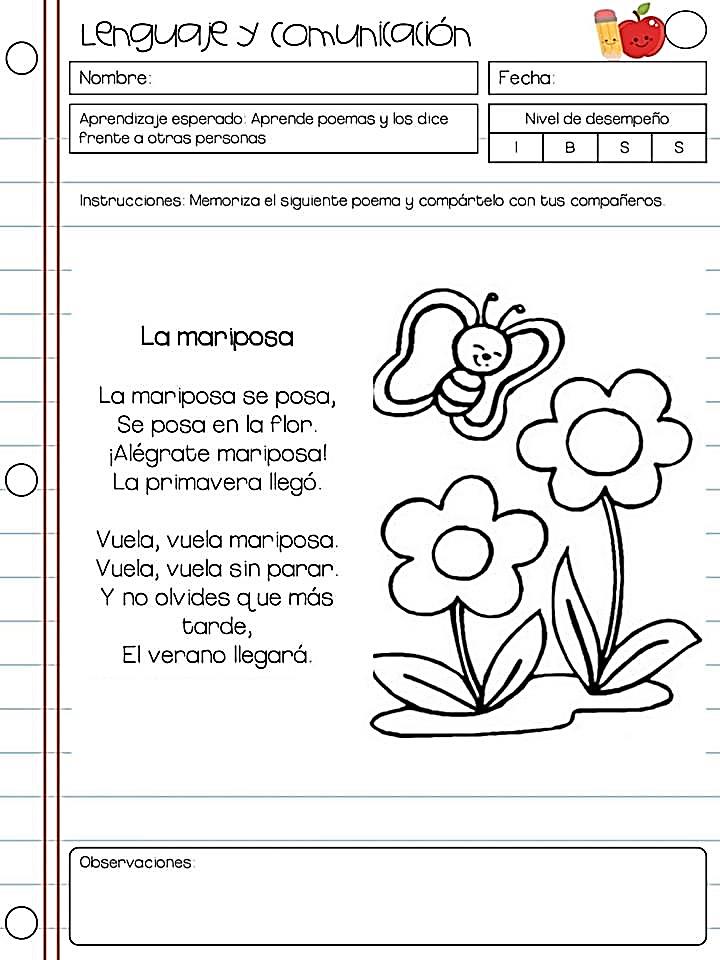 Actividad II: silabas iniciales (MA-ME-MI-MO-MU)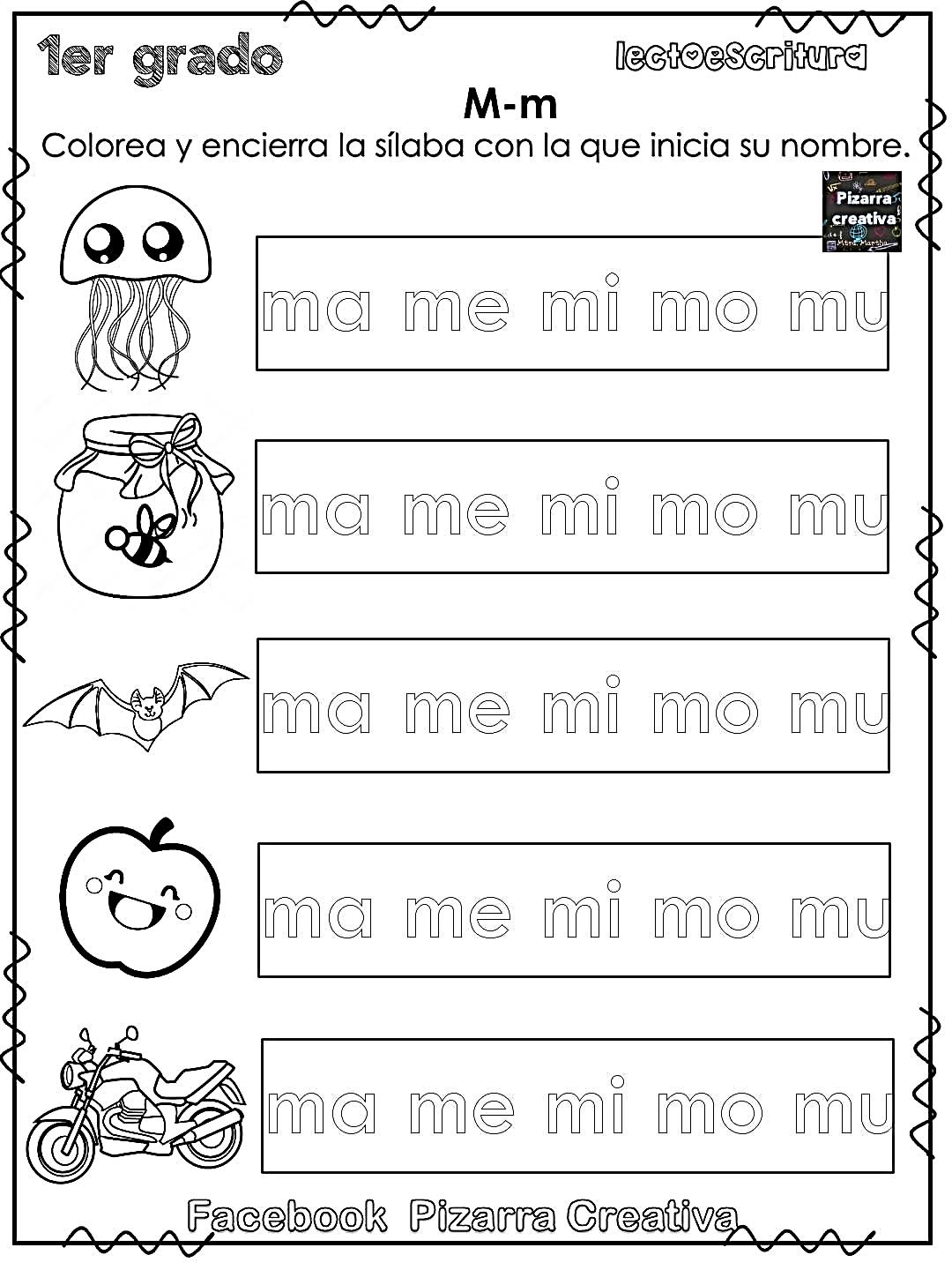 Actividad III: identificar silabas  en imágenes Recorta las silabas y pégalas según sonido inicial de cada imagen Con un lápiz negro marcar la letra M por las líneas punteadas Colorea las imágenes 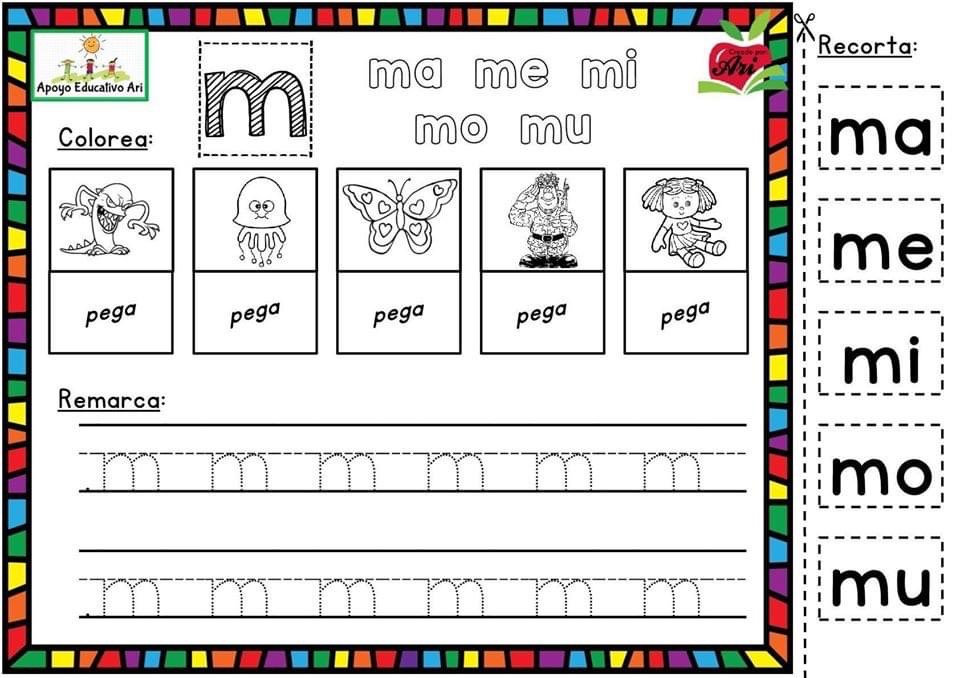 NombreNivelFecha _________/____/ 20200A  3.  Descubrir en contextos lúdicos, atributos fonológicos de palabras conocidas, tales como conteo de palabras, segmentación y conteo de sílabas, identificación de sonidos finales e iniciales.